MINISTERO DELLA PUBBLICA ISTRUZIONEREGIONE SICILIA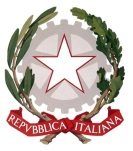 Scuola dell’Infanzia e Primaria“Francesco Orestano”Via Conte Federico, 1-3 Palermo-tel 091/9828966, fax 091/9828975Cod.Fisc.80015400825-Cod.Mecc.PAEE03200Be-mail:paee03200b@istruzione.it – Pec :  paee03200b@pec.istruzione.itsito web :www. direzionedidatticaorestano.gov.itProt.                                                                                                   Al Responsabile per la trasparenza e l'integrità della Direzione Didattica Statale “F.sco Orestano” Oggetto: Richiesta di accesso civico.Il/la sottoscritto/a _________________________________________, chiede, ai sensi dell'art. 5 del D.lgs n°33\2013 l'accesso civico ai seguenti documenti NON pubblicati sul sito e che non contengono dati sensibili e\o giudiziari: 1) _____________________________________________________________________________________; 2) ____________________________________________________________________________________;3) _____________________________________________________________________________________; 4) _____________________________________________________________________________________; 5) _____________________________________________________________________________________ 6) _____________________________________________________________________________________; 7) _____________________________________________________________________________________; 8 )_____________________________________________________________________________________; 9) _____________________________________________________________________________________; 10) _______________________________________________________________________________________A tal fine dichiara di voler ricevere tali documenti al seguente recapito: *e-mail: ________________________________________@___________________________; *Posta elettronica certificata __________________________________@______________________________________.Luogo, ____\_____\20____                                                               Il richiedente _________________________ * Si prega di voler scrivere chiaramente in stampatello.